[15th June, 1974][15th June, 1974]Short title and commencement1. (1) This Act may be called the Essential Services Laws (Amendment) Act, 1974.



(2) It shall be deemed to have come into force on the 28th day of February, 1974.1. (1) This Act may be called the Essential Services Laws (Amendment) Act, 1974.



(2) It shall be deemed to have come into force on the 28th day of February, 1974.Amendment of Act LIII of 19522. In the Essential Services (Maintenance) Act, 1952 (LIII of 1952),-



(a) section 6 shall be omitted; and



(b) for section 7A the following shall be substituted, namely:-



“7A. Overriding power of the Act.- The provisions of this Act shall have effect notwithstanding anything to the contrary contained in the Industrial Relations Ordinance, 1969 (XXIII of 1969), or any other law for the time being in force.”2. In the Essential Services (Maintenance) Act, 1952 (LIII of 1952),-



(a) section 6 shall be omitted; and



(b) for section 7A the following shall be substituted, namely:-



“7A. Overriding power of the Act.- The provisions of this Act shall have effect notwithstanding anything to the contrary contained in the Industrial Relations Ordinance, 1969 (XXIII of 1969), or any other law for the time being in force.”Amendment of E P Ord XLI of 1958 4Amendment of E P Ord II of 19633. In the Essential Services (Second) Ordinance, 1958 (E. P. Ord. No. XLI of 1958),-



(1) section 3 shall be re-numbered as be-section (1) of that section, and-

(a) in sub-section (1) as so re-numbered, the words and comma “under any local authority,” shall be omitted; and



(b) after sub-section (1) as so re-numbered, the following new sub-section shall be added, namely:- 



“(2) A declaration under sub-section (1) shall remain in force for a period of six months; but the Government may, by notification in official Gazette, successively extend it for further periods not exceeding six months at a time.”;



(2) in section 4, the Explanation shall be numbered as Explanation 1, and after Explanation 1 as so numbered the following newExplanation shall be added, namely:-



“Explanation 2.- Absence from work in pursuance of any notice of strike given or purported to be given under any law shall not be deemed to be a reasonable excuse within the meaning of this section”; and



(3) after section 5, the following new section 5A shall be added, namely:-



“5A. Overriding Power of the Ordinance.- The provisions of this Ordinance shall have effect notwithstanding anything to the contrary contained in the Industrial Relations Ordinance, 1969 (XXIII of 1969), or any other law for the time being in force.”3. In the Essential Services (Second) Ordinance, 1958 (E. P. Ord. No. XLI of 1958),-



(1) section 3 shall be re-numbered as be-section (1) of that section, and-

(a) in sub-section (1) as so re-numbered, the words and comma “under any local authority,” shall be omitted; and



(b) after sub-section (1) as so re-numbered, the following new sub-section shall be added, namely:- 



“(2) A declaration under sub-section (1) shall remain in force for a period of six months; but the Government may, by notification in official Gazette, successively extend it for further periods not exceeding six months at a time.”;



(2) in section 4, the Explanation shall be numbered as Explanation 1, and after Explanation 1 as so numbered the following newExplanation shall be added, namely:-



“Explanation 2.- Absence from work in pursuance of any notice of strike given or purported to be given under any law shall not be deemed to be a reasonable excuse within the meaning of this section”; and



(3) after section 5, the following new section 5A shall be added, namely:-



“5A. Overriding Power of the Ordinance.- The provisions of this Ordinance shall have effect notwithstanding anything to the contrary contained in the Industrial Relations Ordinance, 1969 (XXIII of 1969), or any other law for the time being in force.”Amendment of E P Ord II of 19634. In the Services (Temporary Powers) Ordinance, 1963 (E. P. Ord. II of 1963),-



(1) in section 2, for the words “of a local authority” the words “of any body or establishment” shall be substituted; and



(2) in section 3, in sub-section (1), for the words, commas and figures “the East Pakistan Trade Union Act, 1965, or the East Pakistan Labour Disputes Act, 1965” the words, commas, brackets and figures “the Industrial Relations Ordinance, 1969 (XXIII of 1969),” and for the words “in offices by any employee of the Government or of a local authority” the words “by any employee” shall be substituted.4. In the Services (Temporary Powers) Ordinance, 1963 (E. P. Ord. II of 1963),-



(1) in section 2, for the words “of a local authority” the words “of any body or establishment” shall be substituted; and



(2) in section 3, in sub-section (1), for the words, commas and figures “the East Pakistan Trade Union Act, 1965, or the East Pakistan Labour Disputes Act, 1965” the words, commas, brackets and figures “the Industrial Relations Ordinance, 1969 (XXIII of 1969),” and for the words “in offices by any employee of the Government or of a local authority” the words “by any employee” shall be substituted.Repeal and Savings5. (1) The Essential Services Laws (Amendment) Ordinance, 1974 (Ord. II of 1974), is hereby repealed. 



(2) Notwithstanding such repeal, anything done, any action taken or any declaration made under any of the laws amended by the said Ordinance shall be deemed to have been done, taken or made, as the case may be, under the corresponding provisions of such law as amendment by this Act.5. (1) The Essential Services Laws (Amendment) Ordinance, 1974 (Ord. II of 1974), is hereby repealed. 



(2) Notwithstanding such repeal, anything done, any action taken or any declaration made under any of the laws amended by the said Ordinance shall be deemed to have been done, taken or made, as the case may be, under the corresponding provisions of such law as amendment by this Act.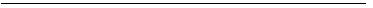 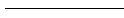 